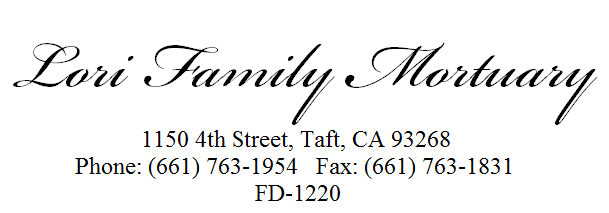 DECLARATION FOR DISPOSITION OF CREMATED REMAINSI/ We hereby declare (my remains) or (the remains of)________________________________________inName of Person Arrangements are forthe possession of ______________________________________________________,will be cremated byName of Funeral Establishment and Telephone Number____________________________________________________________ and shall be disposed of in theName of Crematory and Telephone NumberFollowing manner (note 1): ____________________________________________________________________________________Manner, Location and Other Details of Disposition____________________________________________________________________________________________________________________________________________________________________________________________________________________________________________________________Attach additional pages if necessaryName of person(s) with the legal right to control disposition (note 2): _________________________________________________________________________________________________________________________________________________________________________________________________________Signed _________________________________________________ Date ________________________Person(s) with legal right to control disposition or Self, if prearrangingSigned _________________________________________________ Date ________________________Person(s) with legal right to control dispositionSigned _________________________________________________ Date ________________________Person(s) with legal right to control dispositionSigned _________________________________________________ Date ________________________Person(s) with legal right to control dispositionName of person(s) contracting for cremation services______________________________________________________________________________________________________________________________Signed __________________________________________________Date _______________________Person(s) contracting for cremation servicesSigned ____________________________________ Lic. # _________ Date ______________________Funeral Director, Employee, or Agent for Funeral Establishment If Funeral DirectorNote 1: See Health and Safety Code Sections 7054, 7054.6, 7116, 7117 for legal dispositions of cremated remains.Note 2: See Health and Safety Code Sections 7100 for the list of person(s) with the legal right to control disposition of human remains.IMPORTANT: Business and Professions Code 7685.2(b) requires Funeral Establishments to complete this form, provided bythe Cemetery and Funeral Bureau, when making arrangements for cremation. Failure to complete this form may result indisciplinary action by the Bureau. This declaration does not replace the written authorization to cremate required by Healthand Safety Code Sections 7110 and 7111.California Department of Consumer Affairs, Cemetery and Funeral Bureau www.dca.ca.gov/cemetery (Rev 3/2003)Caring Service Rendered in a Caring Manner